Senior Services of Southeastern VirginiaSafe Senior Shopping
Walmart
From March 24 through April 28, Walmart stores will host an hour-long senior shopping event every Tuesday for customers aged 60 and older. This will start one hour before the store opens. Our Pharmacies and Vision Centers will also be open during this time.

Aldi
On Tuesdays and Thursdays, ALDI stores will open at 8:30 a.m. and reserve the first hour of business for vulnerable shoppers. This includes senior citizens, expectant mothers and those with underlying health concerns.

Food Lion
Customers who are 60 and older or who are immunocompromised can shop on Mondays and Wednesdays from 7 a.m. – 8 a.m. Back to: Table of Contents

Harris Teeter
Every Monday and Thursday morning from 6 a.m. to 8 a.m. is senior shopping hours for shoppers aged 60+. Pharmacies will open at 7 a.m., and we will have more fresh offerings available.  Harris Teeter will designate ExpressLane Online Shopping pick-up times from 9 a.m. to 2 p.m. for seniors only every Thursday until further notice AND will waive the $4.95 fee & offer $5 delivery for seniors during these times.

Whole Foods will service customers who are 60+ years old one hour before opening the store to the general public.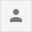 